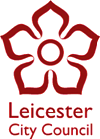 		15						Total 190 Pupil days. 3 recommended inset days. 2 recommended disaggregated inset days.Please note: On inset days, pupils are not required to attend school.Bank Holidays:	27th August 2018	25th & 26th December 2018	1st January 2019	19th & 22nd April 2019	6th May 2019	27th May 2019Recommended Inset Days: 28th & 29th August 2018, 7th January 2019Recommended disaggregated inset days: 15th & 16th July 2019(Total 190 pupil days) Please note: On inset days, pupils are not required to attend school. August 2018August 2018August 2018August 2018August 2018August 2018September 2018September 2018September 2018September 2018September 2018September 2018October 2018October 2018October 2018October 2018October 2018October 2018M6132027310172418152229T7142128411182529162330W181522295121926310172431T2916233061320274111825F31017243171421285121926S4111825181522296132027S5121926291623307142128November 2018November 2018November 2018November 2018November 2018November 2018December 2018December 2018December 2018December 2018December 2018December 2018January 2019January 2019January 2019January 2019January 2019January 2019M51219263101724317142128T6132027411182518152229W7142128512192629162330T181522296132027310172431F2916233071421284111825S3101724181522295121926S4111825291623306132027February 2019February 2019February 2019February 2019February 2019February 2019March 2019March 2019March 2019March 2019March 2019March 2019April 2019April 2019April 2019April 2019April 2019April 2019M4111825411182518152229T5121926512192629162330W613202761320273101724T714212871421284111825F181522181522295121926S291623291623306132027S31017243101724317142128May 2019May 2019May 2019May 2019May 2019May 2019June 2019June 2019June 2019June 2019June 2019June 2019July 2019July 2019July 2019July 2019July 2019July 2019M6132027310172418152229T7142128411182529162330W181522295121926310172431T2916233061320274111825F31017243171421285121926S4111825181522296132027S5121926291623307142128Pupil daysWeekendsSchool HolidaysPublic HolidaysRecommended disaggregated inset daysRecommended inset daysTerm No 1:  37 daysTerm No 1:  37 daysSchools OpenThursday 30th August 2018Schools CloseFriday 19th October 2018Autumn Half Term HolidayMonday 22nd October 2018 to Friday 26th October 2018Term No 2:   40 daysTerm No 2:   40 daysSchools OpenMonday 29th October 2018Schools CloseFriday 21st December 2018Christmas & New Year HolidayMonday 24th December 2018 to Monday 7th January 2019Term No 3:   34 daysTerm No 3:   34 daysSchools OpenTuesday 8th January 2019Schools CloseFriday 15th February 2019Spring Half Term HolidayMonday 18th February 2019 to Friday 22nd February 2019Term No 4:  30 daysTerm No 4:  30 daysSchools OpenMonday 25th February 2019Schools CloseFriday 12th April 2019Easter HolidaysMonday 15th April 2019 to Friday 26th April 2019Term No 5:  19 daysTerm No 5:  19 daysSchools OpenMonday 29th April 2019May Bank Holiday (schools closed)Monday 6th May 2019Schools CloseFriday 24th May 2019Summer Half Term HolidayMonday 27th May 2019 to Friday 31st May 2019Term No 6: 30 daysTerm No 6: 30 daysSchools OpenMonday 3rd June 2019Schools CloseFriday 12th July 2019Summer Holiday beginsMonday 15th July 2019